Nursery Spring Term 2 Key Texts 2023-2024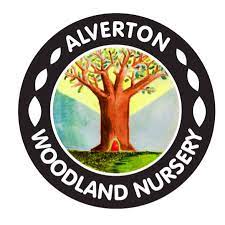 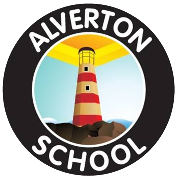 O is for Our world and other places Week 1WB 19.02.24Week 2WB 26.02.24Week 3WB 4.03.24Week 4WB 11.03.24Week 5WB 18.03.24Week 6WB 25.03.24Little FoxesKey Texts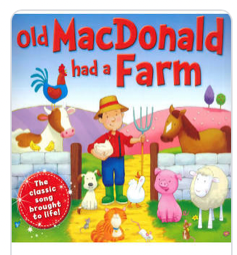 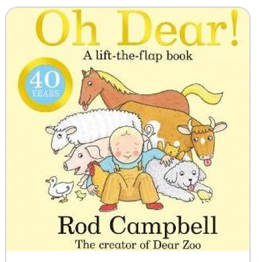 Oh DearOh DearOh Dear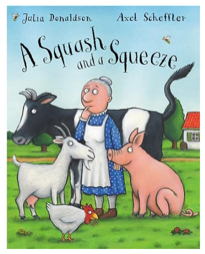 A squash and a squeeze A squash and a squeeze 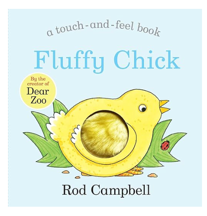 Fluffy ChickLittle OwlsKey Texts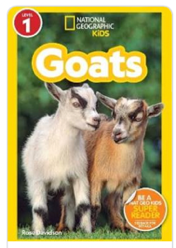 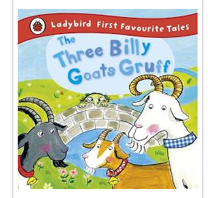 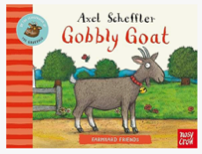 The Three Billy Goats Gruff / Goats / Gobbly GoatThe Three Billy Goats Gruff / Goats / Gobbly Goat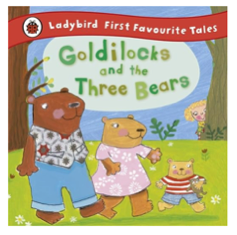 Goldilocks and the three bears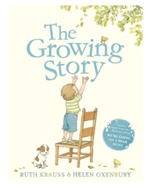 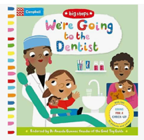 The Growing Story /We’re going to the dentist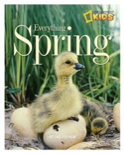 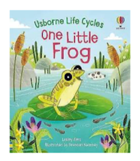 One Little FrogEverything Spring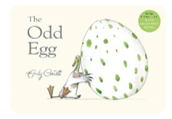 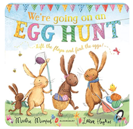 The Odd EggWe’re going on an Egg Hunt